A Land of Contrasts
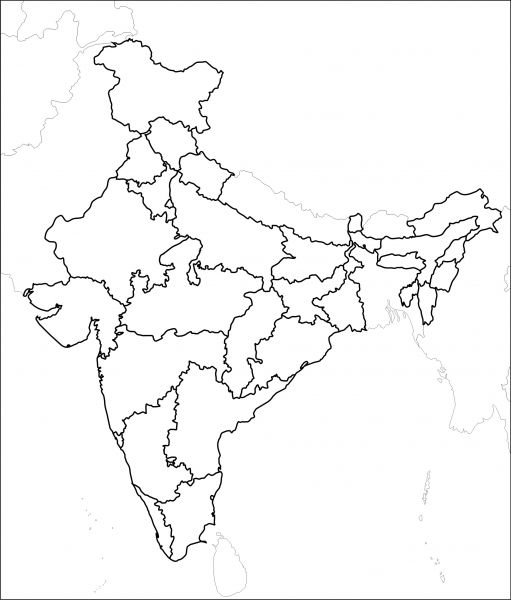 After watching this clip, Can you locate the three different regions mentioned on the India Map above?Tell me about a local industry and businesses commonly found in that regionFrom your research any other interesting information about these areas.